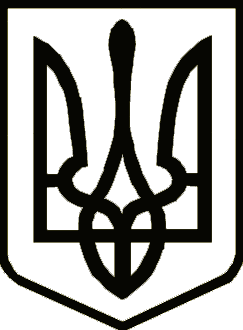 ЧЕРНІГІВСЬКА  ОБЛАСНА  ДЕРЖАВНА  АДМІНІСТРАЦІЯДЕПАРТАМЕНТ КУЛЬТУРИ І ТУРИЗМУ,НАЦІОНАЛЬНОСТЕЙ ТА РЕЛІГІЙН  А  К А  ЗПро участь у регіональній туристичній конференції «Київщина.Чернігівщина.Сумщина»З метою участі у регіональній туристичній конференції «Київщина. Чернігівщина. Сумщина», яку організовує Державне агентство розвитку туризму України у м. Київ, на виконання п.3.1 обласної цільової Програми розвитку туризму в Чернігівській області на 2021-2027 роки, затвердженої рішенням обласної ради від 28 жовтня 2020 року №46-25/ VII зі змінами, затвердженими рішенням четвертої сесії обласної ради восьмого скликання від 20 квітня 2021 року № 14-4/VIII н а к а з у ю:Директору КЗ «Організаційно-методичний центр контролю і технагляду закладів культури  і туризму»  Стельмаху О. І. ЗАБЕЗПЕЧИТИ: - транспортні витрати (оренда транспорту за маршрутом Чернігів-Київ-Чернігів, 300 км); - витрати на відрядження ( добові 2 чол. х 1 доба). 2. Контроль за виконанням наказу залишаю за собою.   В.о. директора                               	           	      Павло ВЕСЕЛОВ06.12.2021  м. Чернігів			      №  264/а